PREGÃO PRESENCIAL N° 011/2018 – SISTEMA DE REGISTRO DE PREÇOS PROCESSO N° 039/2018 	OBJETO: Contratação de empresa especializada para fornecimento de kits de uniformes escolar para distribuição gratuita aos alunos pertencentes ás escolas municipais de Barra do Turvo-SP.=========================================================================ATA CONTRATO Nº 022/2018Aos 13 dias do mês de junho (06) do ano de Dois Mil e Dezoito (2018), pelo presente instrumento particular de contrato de prestação de serviços, de um lado o MUNICIPIO DE BARRA DO TURVO-SP, com sede à Avenida 21 de Março, nº 304, Centro, Barra do Turvo - SP, CEP: 11.955-000, inscrita no CNPJ sob o n. º 46.634.317/0001-80, representada pelo seu prefeito municipal, o Senhor Jefferson Luiz Martins, brasileiro, casado, portador do RG. nº 3.512.319-9, inscrito no CPF/MF sob o nº 575.551.849-15, residente e domiciliado à Rua Padre Caiafá, nº 23, Centro, neste Município de Barra do Turvo-SP, neste ato denominado CONTRATANTE, e de outro lado a empresa 3 S & SEQUINEL CONFECÇÕES E DISTRIBUIDORA EIRELI, CNPJ sob o nº 12.083.849/0001-55, localizada à Rua Pernambuco, nº 187 – Sala 01, Bairro dos Estados, Indaial - SC, Cep nº 89.086-853, neste ato representada por ANGELO VERSI SEQUINEL FILHO, RG nº 1.065.162-4 -SSP/MT, CPF nº 667.675.201-87, doravante denominada DETENTORA DA ATA DE REGISTRO DE PREÇOS, regendo-se pela Lei Federal nº 10.520 de 17 de julho de 2002, subsidiariamente, a Lei Federal nº 8.666/93, de 21 de junho de 1993, tendo como respaldo o resultado do Pregão Presencial n.º 011/2018, a autorização constante do Processo de Licitação n.º 039/2018  e a proposta apresentada pela empresa, firmam o presente contrato mediante as cláusulas as seguintes e condições que reciprocamente outorgam e aceitam:	CLÁUSULA PRIMEIRA – DO OBJETO REGISTRO DE PREÇOS para Contratação de empresa especializada para fornecimento de kits de uniformes escolar para distribuição gratuita aos alunos pertencentes as escolas municipais de Barra do Turvo-SP, por período de 12 (doze) meses na modalidade de PREGÃO, por meio de sistema Presencial, através de Sistema de Registro de Preços (SRP), conforme anexo I do presente termo. CLÁUSULA SEGUNDA - DA VALIDADE E DOS PREÇOS A presente Ata de Registro de Preços terá a validade de 12 (doze) meses, improrrogáveis, a partir da sua assinatura, durante o qual a Prefeitura do Município de BARRA DO TURVO não será obrigado a adquirir o produto referido na Cláusula Primeira exclusivamente pelo Sistema de Registro de Preços, podendo fazê-lo mediante de outra licitação quando julgar conveniente, sem que caiba recursos ou indenização de qualquer espécie às empresas detentoras, ou, cancelar a Ata, na ocorrência de alguma das hipóteses legalmente previstas para tanto, garantidos à detentora, neste caso, o contraditório e a ampla defesa. O valor global do presente certame adjudicado é de R$ 81.532,00  (oitenta e um mil, quinhentos e trinta e dois reais).CLÁUSULA TERCEIRA - DA UTILIZAÇÃO DA ATA DE REGISTRO DE PREÇOS O preço ofertado pelas empresas signatárias da presente Ata de Registro de Preços é o especificado no Anexo III, de acordo com a respectiva classificação no Pregão Presencial 147/2016. Em cada fornecimento decorrente desta Ata, serão observadas, quanto ao preço, as cláusulas e condições constantes do Edital do Pregão Presencial nº 011/2018, que a precedeu e integra o presente instrumento de compromisso. 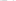 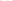 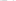 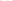 Em cada fornecimento, o preço unitário a ser pago será o constante da proposta apresentada no Pregão Presencial nº 011/2018, pelas empresas detentoras da presente Ata, as quais também a integram. CLÁUSULA QUARTA - DO LOCAL E PRAZO DE ENTREGA Em cada fornecimento, o prazo de entrega do produto será o solicitado pela unidade requisitante, não podendo, todavia, ultrapassar 10 (dez) dias contados da data do recebimento da nota de empenho pelo fornecedor. O local de entrega, em cada fornecimento, será diretamente nas Unidades Escolares do Município (será fornecida relação das Unidades Escolares a empresa vencedora) e Departamento de Educação e Cultura. 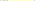 CLÁUSULA QUINTA - DO PAGAMENTO O pagamento será efetuado à empresa adjudicatária em até 30 (trinta) dias, contados da data do atesto da Nota Fiscal / Fatura pelo Setor competente do Órgão solicitante, de acordo com as exigências administrativas em vigor  CLÁUSULA SEXTA - DAS CONDIÇÕES DE FORNECIMENTO O contrato de fornecimento só estará caracterizado mediante o recebimento da nota de empenho. O fornecedor ficará obrigado a atender todos os pedidos efetuados durante a vigência desta Ata, mesmo que a entrega deles decorrente estiver prevista para data posterior à do seu vencimento. Se a qualidade dos uniformes entregues não corresponder às especificações exigidas no edital do Pregão que precedeu a presente Ata, a remessa do produto apresentado será devolvida ao fornecedor, para substituição no prazo máximo de 48 (quarenta e oito) horas, independentemente da aplicação das sanções cabíveis. Cada fornecimento deverá ser efetuado mediante solicitação, e desde que tenha sido emitida a NOTA DE EMPENHO pelo Órgão gerenciador ou usuário da Ata. CLÁUSULA SÉTIMA – DAS OBRIGAÇÕES DA CONTRATADA Manter durante toda a execução do contrato, em compatibilidade com as obrigações assumidas, todas as condições de habilitação e qualificação exigidas por ocasião da licitação. Designar preposto durante o período de vigência do contrato, para representá-la sempre que seja necessário. Responsabilizar-se pelo pagamento de todos os impostos, taxas e encargos sociais relativos ao objeto contratado. Responsabilizar-se-á pelo carregamento e transporte dos uniformes, bem como pelo descarregamento no local de entrega, ou seja, nas Unidades Escolares e Departamento de Educação e Cultura. Fornecer os uniformes, estritamente de acordo com as especificações do Anexo VI, bem como no prazo e quantitativo nele estabelecidos, responsabilizando-se pela substituição dos mesmos na hipótese de se constatar, quando do recebimento pela Prefeitura do Município de Barra do Turvo , estarem em desacordo com as referidas especificações. Retirar, transportar e substituir a suas expensas no prazo de até 48 (quarenta e oito) horas após o recebimento da notificação expedida pela Prefeitura do Município de Barra do Turvo, os uniformes em que forem constatadas avarias e / ou defeitos. 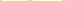 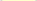 Entregar os uniformes no prazo preestabelecido e de acordo com as especificações; 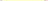 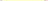 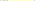 Assumir a responsabilidade pelos encargos fiscais e comerciais resultante da adjudicação desta Licitação; Prestar as informações e os esclarecimentos que venham a ser solicitados pela Prefeitura do Município de Barra do Turvo .  CLÁUSULA OITAVA - DAS SANÇÕES 	A recusa injustificada das empresas com propostas classificadas no pregão e indicadas para registro dos respectivos preços, ensejará a aplicação das sanções previstas no item 16 do Edital. As importâncias relativas às multas serão descontadas dos pagamentos a serem efetuados à detentora da Ata, podendo, entretanto, conforme o caso processar-se a cobrança judicialmente. As sanções serão aplicadas sem prejuízo das demais cabíveis, sejam estas administrativas ou penais, previstas na Lei 8.666/93. CLÁUSULA NONA - DO REAJUSTAMENTO DE PREÇOS Considerando o prazo de validade estabelecido na Cláusula Segunda, da presente Ata, e, em atendimento ao §1º, art. 28, da Lei 9.069, de 29.6.1995 e legislação pertinente, é vedado qualquer reajustamento de preços, exceto nas hipóteses, devidamente comprovadas, de ocorrência de situação prevista na alínea “d” do inciso II do art. 65 da Lei n.º 8.666/93, ou de redução dos preços praticados no mercado.  Mesmo comprovada a ocorrência de situação prevista na alínea “d” do inciso II do art. 65 da Lei n.º 8.666/93, a Administração, se julgar conveniente, poderá optar por cancelar a Ata e iniciar outro procedimento licitatório.  Comprovada a redução dos preços praticados no mercado nas mesmas condições do registro, e, definido o novo preço máximo a ser pago pela Administração, os fornecedores registrados serão convocados pela Prefeitura do Município de BARRA DO TURVO para alteração, por aditamento, do preço da Ata. 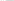 CLÁUSULA DÉCIMA - DA ENTREGA E RECEBIMENTO DO MATERIAL O objeto desta licitação será recebido da seguinte forma: a) Pela Comissão de Recebimento de Materiais, que procederá à conferência de sua conformidade com o pedido. Caso não haja qualquer impropriedade explícita, será atestado o recebimento, assinando-se o Protocolo de Entrega; O recebimento pela Comissão de Recebimento de Materiais não exclui as responsabilidades civil e penal da adjudicatária. 		A Entrega do produto cotado de acordo com as especificações e demais condições estipuladas em sua proposta comercial, será no prazo máximo de 30 (trinta) dias contados da data de recebimento da Nota de Empenho; CLÁUSULA DÉCIMA PRIMEIRA - DO CANCELAMENTO DA ATA DE REGISTRO DE PREÇOS. 	1. Cancelamento automático da ata de Registro de Preços: 	por decurso de prazo de vigência; quando não restarem fornecedores registrados; ou pela Prefeitura do Município de Barra do Turvo , quando caracterizado o interesse público. 2. Cancelamento do registro do fornecedor: a) o fornecedor terá seu registro na Ata cancelado, por intermédio de processo administrativo específico, assegurado o contraditório e a ampla defesa; b) a pedido, quando: comprovar estar impossibilitado de cumprir as exigências da Ata, por ocorrência de casos fortuitos ou de força maior; o seu preço registrado se tornar, comprovadamente, inexeqüível em função da elevação dos preços de mercado dos insumos que compõem o custo do produto. c) pela Administração, unilateralmente, quando: I. não aceitar reduzir o preço registrado, na hipótese deste se tornar superior àqueles praticados no mercado; II. perder qualquer condição de habilitação e qualificação técnica exigida no procedimento licitatório; III. por razões de interesse público, devidamente, motivado e justificado. o fornecedor não cumprir as obrigações decorrentes da Ata de Registro de Preços; não comparecer ou se recusar a retirar, no prazo estabelecido, os pedidos de compra decorrentes da Ata de Registro de Preços; caracterizada qualquer hipótese de inexecução total ou parcial das condições estabelecidas na Ata de Registro de Preços ou nos pedidos de compra dela decorrentes. 3 - O fornecedor terá seu registro na Ata cancelado, por intermédio de processo administrativo específico, assegurado o contraditório e a ampla defesa; CLÁUSULA DÉCIMA SEGUNDA -  DO FORO O Foro para solucionar os possíveis litígios que decorrerem da utilização da presente ATA CONTRATO, será a Comarca de Jacupiranga - SP, com exclusão de qualquer outro. Os casos omissos serão resolvidos de acordo com a Lei n.º 8.666/93, e demais normas aplicáveis. Barra do Turvo, 13 de Junho de 2018.______________________________			         ______________________________Jefferson Luiz Martins				         ANGELO VERSI SEQUINEL FILHOPrefeito Municipal					         3 S & Sequinel Confecções e Distribuidora EireliPela CONTRATANTE				         Pela CONTRATADATESTEMUNHAS:______________________________			______________________________Nome:							Nome:RG:							RG:TERMO DE CIÊNCIA E DE NOTIFICAÇÃOCONTRATANTE: MUNICIPIO DE BARRA DO TURVOCONTRATADA: 3 S & SEQUINEL CONFECÇÕES E DISTRIBUIDORA EIRELIPREGÃO PRESENCIAL Nº 011/2018TERMO DE ATA CONTRATO N° 022/2018OBJETO: Contratação de empresa especializada para fornecimento de kits de uniformes escolar para distribuição gratuita aos alunos pertencentes ás escolas municipais de Barra do Turvo-SP.Na qualidade de Contratante e Contratada, respectivamente, do Termo acima identificado, e, cientes do seu encaminhamento ao TRIBUNAL DE CONTAS DO ESTADO, para fins de instrução e julgamento, damo-nos por CIENTES e NOTIFICADOS para acompanhar todos os atos da tramitação processual, até julgamento final e sua publicação e, se for o caso e de nosso interesse, para, nos prazos e nas formas legais e regimentais, exercer o direito da defesa, interpor recursos e o mais que couber.
Outrossim, declaramos estar cientes, doravante, de que todos os despachos e decisões que vierem a ser tomados, relativamente ao aludido processo, serão publicados no Diário Oficial do Estado, Caderno do Poder Legislativo, parte do Tribunal de Contas do Estado de São Paulo, de conformidade com o artigo 90 da Lei Complementar n° 709, de 14 de janeiro de 1993, iniciando-se, a partir de então, a contagem dos prazos processuais.Barra do Turvo, 13 de Junho de 2018.______________________________________JEFFERSON LUIZ MARTINSCPF: 575.551.849-15Prefeito MunicipalContratante______________________________________ANGELO VERSI SEQUINEL FILHORG nº 1.065.162-4 -SSP/MT,CPF nº 667.675.201-873 S & SEQUINEL CONFECÇÕES E DISTRIBUIDORA EIRELIContratadaCADASTRO DO RESPONSÁVELCONTRATANTE: MUNICIPIO DE BARRA DO TURVOCONTRATADA: 3 S & SEQUINEL CONFECÇÕES E DISTRIBUIDORA EIRELIPREGÃO PRESENCIAL Nº 011/2018TERMO DE ATA CONTRATO N° 022/2018OBJETO: Contratação de empresa especializada para fornecimento de kits de uniformes escolar para distribuição gratuita aos alunos pertencentes ás escolas municipais de Barra do Turvo-SP.Responsável pelo atendimento a requisições de documentos do TCESP:Barra do Turvo , 13 de Junho de 2018.Responsável: MOACIR LOURENÇO DE FRANÇA JUNIORPREGÃO PRESENCIAL N° 011/2018 – SISTEMA DE REGISTRO DE PREÇOS PROCESSO N° 039/2018 	OBJETO: Contratação de empresa especializada para fornecimento de kits de uniformes escolar para distribuição gratuita aos alunos pertencentes ás escolas municipais de Barra do Turvo-SP.========================================================================ANEXO I – TERMO DE REFERÊNCIANomeJEFFERSON LUIZ MARTINSCargoPREFEITO MUNICIPALRG.º3.512.319-9EndereçoRua Padre Caiafá, nº 23, Centro, Barra do Turvo-SPTelefone(15) 99713-7771E-mailgabinete@barradoturvo.sp.gov.brNomeMOACIR LOURENÇO DE FRANÇA JUNIORCargoCONTADOREndereço comercial do órgão/setorAVENIDA JOSÉ DIAS BATISTA, Nº 203, JARDIM TERRA NOVATelefone e fax(13) 99603-4110E-mailcontabilidade@barradoturvo.sp.gov.brItemEspecificaçõesUnid. Quant. Valor UnitárioValor TotalItemEspecificaçõesUnid. Quant. Valor UnitárioValor TotalItemEspecificaçõesUnid. Quant. Valor UnitárioValor Total01KIT UNIFORME MENINO – TAMANHO 04: CONTENDO 02 CAMISETAS MANGA CURTA, 01 BERMUDA E 01 AGASALHO COMPOSTO DE 01 JAQUETA E 01 CALÇAKIT10R$ 95,92R$ 959,2001KIT UNIFORME MENINO – TAMANHO 04: CONTENDO 02 CAMISETAS MANGA CURTA, 01 BERMUDA E 01 AGASALHO COMPOSTO DE 01 JAQUETA E 01 CALÇAKIT10R$ 95,92R$ 959,2002KIT UNIFORME MENINO – TAMANHO 06: CONTENDO 02 CAMISETAS MANGA CURTA, 01 BERMUDA E 01 AGASALHO COMPOSTO DE 01 JAQUETA E 01 CALÇAKIT75R$ 95,92R$ 7.194,0003KIT UNIFORME MENINO – TAMANHO 08: CONTENDO 02 CAMISETAS MANGA CURTA, 01 BERMUDA E 01 AGASALHO COMPOSTO DE 01 JAQUETA E 01 CALÇAKIT120R$ 95,92R$ 11.510,4004KIT UNIFORME MENINO – TAMANHO 10: CONTENDO 02 CAMISETAS MANGA CURTA, 01 BERMUDA E 01 AGASALHO COMPOSTO DE 01 JAQUETA E 01 CALÇAKIT100R$ 95,92R$ 9.592,0005KIT UNIFORME MENINO – TAMANHO 12: CONTENDO 02 CAMISETAS MANGA CURTA, 01 BERMUDA E 01 AGASALHO COMPOSTO DE 01 JAQUETA E 01 CALÇAKIT90R$ 95,92R$ 8.632,8006KIT UNIFORME MENINO – TAMANHO 14: CONTENDO 02 CAMISETAS MANGA CURTA, 01 BERMUDA E 01 AGASALHO COMPOSTO DE 01 JAQUETA E 01 CALÇAKIT80R$ 95,92R$ 7.673,6007KIT UNIFORME MENINO – TAMANHO 16: CONTENDO 02 CAMISETAS MANGA CURTA, 01 BERMUDA E 01 AGASALHO COMPOSTO DE 01 JAQUETA E 01 CALÇAKIT20R$ 95,92R$ 1.918,4008KIT UNIFORME MENINO – TAMANHO M- ADULTO: CONTENDO 02 CAMISETAS MANGA CURTA, 01 BERMUDA E 01 AGASALHO COMPOSTO DE 01 JAQUETA E 01 CALÇAKIT02R$ 95,92R$ 191,8409KIT UNIFORME MENINO – TAMANHO G- ADULTO: CONTENDO 02 CAMISETAS MANGA CURTA, 01 BERMUDA E 01 AGASALHO COMPOSTO DE 01 JAQUETA E 01 CALÇAKIT01R$ 95,92R$ 95,9210KIT UNIFORME MENINA – TAMANHO 04: CONTENDO 02 CAMISETAS MANGA CURTA, 01 BERMUDA E 01 AGASALHO COMPOSTO DE 01 JAQUETA E 01 CALÇAKIT15R$ 95,92R$ 1.438,8011KIT UNIFORME MENINA – TAMANHO 06: CONTENDO 02 CAMISETAS MANGA CURTA, 01 BERMUDA E 01 AGASALHO COMPOSTO DE 01 JAQUETA E 01 CALÇAKIT50R$ 95,92R$ 4.796,0012KIT UNIFORME MENINA – TAMANHO 08: CONTENDO 02 CAMISETAS MANGA CURTA, 01 BERMUDA E 01 AGASALHO COMPOSTO DE 01 JAQUETA E 01 CALÇAKIT90R$ 95,92R$ 8.632,8013KIT UNIFORME MENINA – TAMANHO 10: CONTENDO 02 CAMISETAS MANGA CURTA, 01 BERMUDA E 01 AGASALHO COMPOSTO DE 01 JAQUETA E 01 CALÇAKIT75R$ 95,92R$ 7.194,0014KIT UNIFORME MENINA – TAMANHO 12: CONTENDO 02 CAMISETAS MANGA CURTA, 01 BERMUDA E 01 AGASALHO COMPOSTO DE 01 JAQUETA E 01 CALÇAKIT60R$ 95,92R$ 5.755,2015KIT UNIFORME MENINA – TAMANHO 14: CONTENDO 02 CAMISETAS MANGA CURTA, 01 BERMUDA E 01 AGASALHO COMPOSTO DE 01 JAQUETA E 01 CALÇAKIT50R$ 95,92R$ 4.796,0016KIT UNIFORME MENINA – TAMANHO 16: CONTENDO 02 CAMISETAS MANGA CURTA, 01 BERMUDA E 01 AGASALHO COMPOSTO DE 01 JAQUETA E 01 CALÇAKIT10R$ 95,92R$ 959,2017KIT UNIFORME MENINA – TAMANHO M- ADULTO: CONTENDO 02 CAMISETAS MANGA CURTA, 01 BERMUDA E 01 AGASALHO COMPOSTO DE 01 JAQUETA E 01 CALÇAKIT01R$ 95,92R$ 95,9218KIT UNIFORME MENINA – TAMANHO G- ADULTO: CONTENDO 02 CAMISETAS MANGA CURTA, 01 BERMUDA E 01 AGASALHO COMPOSTO DE 01 JAQUETA E 01 CALÇAKIT01R$ 95,92R$ 95,92VALOR TOTALVALOR TOTALVALOR TOTALVALOR TOTALR$ 81.532,00R$ 81.532,00